Двенадцатое заседание пятого созываРЕШЕНИЕ 24 мая 2021 года №58Об утверждении в новой редакции Порядка формирования, ведения и опубликования перечня муниципального имущества сельского поселения Мурсалимкинский  сельсовет муниципального района Салаватский район Республики Башкортостан свободного от прав третьих лиц (за исключением права хозяйственного ведения, права оперативного управления, а также имущественных прав субъектов малого и среднего предпринимательства), предназначенного для предоставления его во владение и (или) в пользование на долгосрочной основе субъектам малого и среднего предпринимательства и организациям, образующим инфраструктуру поддержки субъектов малого и среднего предпринимательства, физическим лицам, не являющимися индивидуальными предпринимателями и применяющими специальный налоговый режим «Налог на профессиональный 
доход»	В соответствии со статьей 18 Федерального закона от 24 июля 2007 года № 209-ФЗ «О развитии малого и среднего предпринимательства в Российской Федерации», статьями 14, 51 Федерального закона от 06 октября 2003 года № 131-ФЗ «Об общих принципах организации местного самоуправления в Российской Федерации», приказом Министерства экономического развития Российской Федерации от 20 апреля 2016 года № 264 «Об утверждении Порядка представления сведений об утвержденных перечнях государственного имущества и муниципального имущества, указанных в части 4 статьи 18 Федерального закона «О развитии малого и среднего предпринимательства в Российской Федерации», а также об изменениях, внесенных в такие перечни, в акционерное общество «Федеральная корпорация по развитию малого и среднего предпринимательства», формы представления и состава таких сведений, Уставом сельского поселения Мурсалимкинский  сельсовет муниципального района Салаватский район Республики Башкортостан, Совет сельского поселения Мурсалимкинский  сельсовет муниципального района Салаватский район Республики Башкортостан решил:          1. Утвердить в новой редакции прилагаемые:
          1.1. Порядок формирования, ведения и опубликования перечня муниципального имущества сельского поселения Мурсалимкинский сельсовет муниципального района Салаватский район Республики Башкортостан и свободного от прав третьих лиц (за исключением права хозяйственного ведения, права оперативного управления, а также имущественных прав субъектов малого и среднего предпринимательства), предназначенного для предоставления его во владение и (или) в пользование на долгосрочной основе субъектам малого и среднего предпринимательства и организациям, образующим инфраструктуру поддержки субъектов малого и среднего предпринимательства, физическим лицам, не являющимися индивидуальными предпринимателями и применяющими специальный налоговый режим «Налог на профессиональный 
доход» (далее – Перечень) (приложение № 1);          1.2. Виды муниципального имущества, которое используется для формирования Перечня (приложение № 2);          1.3. Форму Перечня (приложение № 3).2. Признать утратившим силу Решение Совета сельского поселения Мурсалимкинский сельсовет муниципального района Салаватский район Республики Башкортостан от 25.12.2018 года №100 «Об утверждении Порядка формирования, ведения, обязательного опубликования перечня муниципального имущества сельского поселения Мурсалимкинский сельсовет муниципального района Салаватский район Республики Башкортостан, свободного от прав третьих лиц (за исключением имущественных прав субъектов малого и среднего предпринимательства), предусмотренного частью 4 статьи 18 Федерального закона «О развитии малого и среднего предпринимательства в Российской Федерации».	3. Настоящее Решение опубликовать (обнародовать) на информационном стенде администрации сельского поселения Мурсалимкинский сельсовет и разместить на официальном сайте по адресу: https://mursalimkino.su/   в информационно-телекоммуникационной сети «Интернет».	4. Решение вступает в силу с момента его официального опубликования (обнародования).5. Контроль за исполнением настоящего Решения возложить на постоянную комиссию Совета по  развитию предпринимательства, земельным вопросам, благоустройству и экологии.Глава сельского поселения                                                        А.А. МуфлихановПриложение №1к Решению Совета
    сельского поселения Мурсалимкинский сельсовет 
муниципального района Салаватский район 
Республики Башкортостанот 2021 года №58ПОРЯДОКформирования, ведения и опубликования перечня муниципального имущества сельского поселения Мурсалимкинский сельсовет муниципального района Салаватский район Республики Башкортостан свободного от прав третьих лиц (за исключением права хозяйственного ведения, права оперативного управления, а также имущественных прав субъектов малого и среднего предпринимательства), предназначенного для предоставления его во владение и (или) в пользование на долгосрочной основе субъектам малого и среднего предпринимательства и организациям, образующим инфраструктуру поддержки субъектов малого и среднего предпринимательства, физическим лицам, не являющимися индивидуальными предпринимателями и применяющими специальный налоговый режим «Налог на профессиональный 
доход» (далее – Порядок)1. Общие положения	1.1. Настоящий Порядок разработан в соответствии с Федеральным законом от 24 июля 2007 года № 209-ФЗ «О развитии малого и среднего предпринимательства в Российской Федерации», статьями 14, 51 Федерального закона от 06.10.2003 г. № 131-ФЗ «Об общих принципах организации местного самоуправления в Российской Федерации», приказом Министерства экономического развития Российской Федерации от 20 апреля 2016 года № 264 «Об утверждении Порядка представления сведений об утвержденных перечнях государственного имущества и муниципального имущества, указанных в части 4 статьи 18 Федерального закона «О развитии малого и среднего предпринимательства в Российской Федерации», а также об изменениях, внесенных в такие перечни, в акционерное общество «Федеральная корпорация по развитию малого и среднего предпринимательства», формы представления и состава таких сведений, Уставом сельского поселения сельского поселения Мурсалимкинский сельсовет муниципального района Салаватский район Республики Башкортостан.	1.2. Настоящий Порядок устанавливает правила формирования, ведения (в том числе ежегодного дополнения) и обязательного опубликования перечня имущества (далее - Перечень), находящегося в муниципальной собственности сельского поселения Мурсалимкинский сельсовет, свободного от прав третьих лиц (за исключением имущественных прав субъектов малого и среднего предпринимательства), предназначенного для предоставления во владение и (или) пользование субъектам малого и среднего предпринимательства, организациям, образующим инфраструктуру поддержки субъектов малого и среднего предпринимательства (далее — организации инфраструктуры поддержки), физическим лицам, не являющимися индивидуальными предпринимателями и применяющими специальный налоговый режим «Налог на профессиональный доход» (далее - физические лица, применяющие НПД).	1.3. Формирование, ведение (в том числе ежегодное дополнение) Перечня, предоставление в установленном порядке муниципального имущества, включенного в Перечень, во владение и (или) пользование субъектам малого и среднего предпринимательства, организациям инфраструктуры поддержки, физическим лицам,  применяющим НПД, а также взаимодействие с акционерным обществом «Федеральная корпорация по развитию малого и среднего предпринимательства» в сфере формирования, ведения, ежегодного опубликования Перечня осуществляется уполномоченным органом – администрацией сельского поселения Мурсалимкинский сельсовет (далее – Администрация).	1.4. В перечень включаются объекты недвижимого и движимого имущества, находящиеся в муниципальной собственности сельского поселения Мурсалимкинский сельсовет (земельные участки, здания, строения, сооружения, нежилые помещения, оборудование, машины, механизмы, установки, транспортные средства, инвентарь, инструменты, свободные от прав третьих лиц) (за исключением права хозяйственного ведения, права оперативного управления, а также имущественных прав субъектов малого и среднего предпринимательства);	1.5. В Перечень вносятся сведения о муниципальном имуществе, соответствующем следующим критериям:	а) муниципальное имущество свободно от прав третьих лиц (за исключением права хозяйственного ведения, права оперативного управления, а также имущественных прав субъектов малого и среднего предпринимательства);	б) в отношении муниципального имущества федеральными законами не установлен запрет на его передачу во временное владение и (или) пользование, в том числе в аренду на торгах или без проведения торгов;	в) муниципальное имущество не является объектом религиозного назначения;	г) муниципальное имущество не является объектом незавершенного строительства, объектом жилищного фонда или объектом сети инженерно-технического обеспечения, к которому подключен объект жилищного фонда;	д) муниципальное имущество не включено в прогнозный план (программу) приватизации имущества, находящегося в муниципальной собственности сельского поселения Мурсалимкинский сельсовет;	е) муниципальное имущество не признано аварийным и подлежащим сносу или реконструкции;	ж) в отношении федерального имущества не принято решение Президента Российской Федерации или Правительства Российской Федерации о предоставлении его иным лицам;	з) земельный участок не предназначен для ведения личного подсобного хозяйства, огородничества, садоводства, индивидуального жилищного строительства; 	и) земельный участок не относится к земельным участкам, предусмотренным подпунктами 1 – 10, 13 – 15, 18 и 19 пункта 8 статьи 39.11 Земельного кодекса Российской Федерации, за исключением земельных участков, предоставленных в аренду субъектам малого и среднего предпринимательства;	к) в отношении федерального имущества, закрепленного на праве хозяйственного ведения или оперативного управления за федеральным государственным унитарным предприятием, на праве оперативного управления за федеральным государственным учреждением, представлено предложение такого предприятия или учреждения о включении соответствующего федерального имущества в перечень, а также согласие федерального органа исполнительной власти, уполномоченного на согласование сделки с соответствующим имуществом, на включение федерального имущества в перечень; 	л) федеральное движимое имущество не относится к имуществу, которое теряет свои натуральные свойства в процессе его использования (потребляемым вещам), к имуществу, срок службы которого составляет менее 5 лет или которое не подлежит предоставлению в аренду на срок 5 лет и более в соответствии с законодательством Российской Федерации.	1.6. Имущество, включенное в перечень, используется в целях предоставления его во владение и (или) в пользование на долгосрочной основе (в том числе по льготным ставкам арендной платы) в порядке и на условиях, установленных Решением Совета сельского поселения Мурсалимкинский  сельсовет, субъектам малого и среднего предпринимательства, организациям инфраструктуры поддержки, физическим лицам,  применяющим НПД, а также может быть отчуждено на возмездной основе в собственность субъектов малого и среднего предпринимательства, организациям инфраструктуры поддержки, физическим лицам,  применяющим НПД в соответствии с частью 2.1 статьи 9 Федерального закона от 22 июля 2008 года № 159-ФЗ «Об особенностях отчуждения недвижимого имущества, находящегося в государственной собственности субъектов Российской Федерации или в муниципальной собственности и арендуемого субъектами малого и среднего предпринимательства, и о внесении изменений в отдельные законодательные акты Российской Федерации».2. Порядок формирования и ведения перечня2.1. Утверждение Перечня, внесение сведений о муниципальном имуществе в Перечень (в том числе ежегодное дополнение до 1 ноября текущего года), а также исключение сведений о муниципальном имуществе из Перечня осуществляется Решением Совета сельского поселения Мурсалимкинский сельсовет (далее - Решение).2.2. Внесение сведений о муниципальном имуществе в Перечень (в том числе ежегодное дополнение), а также исключение сведений о муниципальном имуществе из Перечня осуществляются на основании предложений федеральных органов исполнительной власти, органов государственной власти Республики Башкортостан, органов местного самоуправления, некоммерческих организаций, выражающих интересы субъектов малого и среднего предпринимательства, организаций инфраструктуры поддержки, физических лиц, применяющих НПД, акционерного общества «Федеральная корпорация по развитию малого и среднего предпринимательства», а также субъектов малого и среднего предпринимательства, организаций инфраструктуры поддержки, физических лиц, применяющих НПД.Рассмотрение Администрацией предложений, поступивших от лиц, указанных в пункте 2.2 настоящего Порядка, осуществляется в течение 30 календарных дней со дня их поступления. По результатам рассмотрения указанных предложений уполномоченным органом принимается одно из следующих решений:2.2.1. О включении сведений об имуществе, в отношении которого поступило предложение, в Перечень с принятием соответствующего правового акта;2.2.2. Об исключении сведений об имуществе, в отношении которого поступило предложение, из Перечня с принятием соответствующего правового акта;2.2.3. Об отказе в учете предложений с направлением лицу, представившему предложение, мотивированного ответа о невозможности включения сведений в Перечень. 2.3. Решение об отказе в учете предложения о включении имущества в Перечень принимается в следующих случаях:2.3.1. Имущество не соответствует критериям, установленным пунктом 3.3. настоящего Порядка.2.3.2. В отношении имущества, закрепленного на праве хозяйственного ведения или оперативного управления, отсутствует согласие на включение имущества в Перечень со стороны одного или нескольких перечисленных лиц: балансодержателя, Администрации, которая уполномочена на согласование сделок с имуществом балансодержателя.Отсутствуют индивидуально-определенные признаки движимого имущества, позволяющие заключить в отношении него договор аренды.Письменное уведомление о результатах рассмотрения направляется в адрес лица, представившего предложение, в течение 10 календарных дней со дня принятия соответствующего решения.2.4. Администрация вправе исключить сведения о муниципальном имуществе сельского поселения Мурсалимкинский  сельсовет из Перечня, если в течение двух лет со дня включения сведений об указанном имуществе в отношении него от субъектов малого и среднего предпринимательства, организаций образующих инфраструктуру поддержки и физических лиц, применяющих НПД не поступило:– ни одной заявки на участие в аукционе (конкурсе) на право заключения договора, предусматривающего переход прав владения и (или) пользования имуществом, а также на право заключения договора аренды земельного участка от субъектов малого и среднего предпринимательства, организаций образующих инфраструктуру поддержки и физических лиц, применяющих НПД;– ни одного предложения (заявления) о предоставлении имущества, включая земельные участки, в том числе без проведения аукциона (конкурса) в случаях, предусмотренных Федеральным законом от 26.07.2006 №135-ФЗ «О защите конкуренции», Земельным кодексом Российской Федерации.2.5. Сведения о муниципальном имуществе исключаются из Перечня в следующих случаях:2.5.1. В отношении имущества в установленном законодательством Российской Федерации порядке принято решение о его использовании для муниципальных нужд либо для иных целей. В решении об исключении имущества из Перечня при этом указывается направление использования имущества, реквизиты соответствующего решения; 2.5.2. Право собственности сельского поселения Мурсалимкинский  сельсовет на имущество прекращено по решению суда или в ином установленном законом порядке.2.5.3. Прекращение существования имущества в результате его гибели или уничтожения;2.5.4. Имущество признано в установленном законодательством Российской Федерации порядке непригодным для использования в результате его физического или морального износа, аварийного состояния;2.5.5. Имущество приобретено его арендатором в собственность в соответствии с Федеральным законом от 22 июля 2008 г. № 159-ФЗ «Об особенностях отчуждения недвижимого имущества, находящегося в государственной или в муниципальной собственности и арендуемого субъектами малого и среднего предпринимательства, и о внесении изменений в отдельные законодательные акты Российской Федерации» и в случаях, указанных в подпунктах 6, 8, и 9 пункта 2 стать и 39.3 Земельного кодекса Российской Федерации.2.6. В Перечень включаются сведения о наименовании, реестровом номере, кадастровом номере, адресе (местоположении), общей площади и функциональном назначении муниципального имущества.3. Опубликование Перечня и предоставление сведений о включенном в него имуществе3.1. Администрация:3.1.1. Обеспечивает опубликование Перечня и изменений в Перечень в средствах массовой информации (газета «На земле Салавата), на информационном стенде в здании Администрации, расположенном по адресу: 452485, Республика Башкортостан, Салаватский район, с. Мурсалимкино, ул. Строительная, д 15, в течение 10 рабочих дней со дня утверждения по форме согласно приложению № 3 к настоящему Порядку.3.1.2. Осуществляет размещение Перечня на официальном сайте Администрации  сельского поселения https://mursalimkino.su/ в информационно-телекоммуникационной сети «Интернет» (в том числе в форме открытых данных) в течение 3 рабочих дней со дня утверждения Перечня или изменений в Перечень по форме согласно приложению № 3 к настоящему Порядку;
      3.1.3. Предоставляет в акционерное общество «Федеральная корпорация по развитию малого и среднего предпринимательства» сведения о Перечне и изменениях в него в порядке, по форме, в составе и в сроки, установленные Приказом Министерства экономического развития РФ от 20 апреля 2016 г. № 264 «Об утверждении Порядка представления сведений об утвержденных перечнях государственного имущества и муниципального имущества, указанных в части 4 статьи 18 Федерального закона «О развитии малого и среднего предпринимательства в Российской Федерации», а также об изменениях, внесенных в такие перечни, в акционерное общество «Федеральная корпорация по развитию малого и среднего предпринимательства», формы представления и состава таких сведений».3.1.4. При заполнении формы и состава сведений, предусмотренных пунктом 3.1.3. настоящего Порядка, в отношении объекта имущества указывается следующая информация:1) в сведениях об адресе (местоположении) объекта указывается:для недвижимого имущества - адрес в соответствии со сведениями в Едином государственном реестре недвижимости;для движимого имущества - адресный ориентир, в том числе почтовый адрес, места его постоянного размещения, а при невозможности его указания - полный адрес места нахождения органа местного самоуправления, осуществляющих полномочия собственника такого объекта;2) в сведениях о наименовании объекта адресации «земельный участок» и номере земельного участка или типе и номере здания (строения), сооружения указывается:для земельного участка - наименование объекта адресации «земельный участок» и номер земельного участка;для иного недвижимого имущества - тип, включая присвоенное наименование идентификационного элемента объекта адресации здания (строения), сооружения (дом, владение, строение, корпус или иное) и номер здания (строения), сооружения, в том числе, строительство которого не завершено, согласно почтовому адресу объекта;3) в сведениях о типе и номере помещения, расположенного в здании или сооружении, указываются тип, включая присвоенное наименование идентификационного элемента объекта адресации (комната, офис, цех или иное), и номер помещения согласно почтовому адресу объекта;4) в сведениях о виде объекта недвижимости, движимом имуществе указывается:для объектов недвижимости - вид (земельный участок, здание, сооружение, помещение, единый недвижимый комплекс или иной вид);для движимого имущества - «Движимое имущество»;5) в сведениях о наименовании объекта учета указывается индивидуальное наименование объекта недвижимости. При отсутствии индивидуального наименования указывается вид объекта недвижимости;6) в сведениях о номере части объекта недвижимости согласно сведениям Единого государственного реестра недвижимости указывается кадастровый номер части объекта недвижимости, при его отсутствии - условный номер (при наличии);7) в сведениях об основных характеристиках объекта недвижимости указываются основная характеристика, ее значение и единицы измерения объекта недвижимости согласно сведениям Единого государственного реестра недвижимости.Для земельного участка, здания (строения), помещения указывается площадь в квадратных метрах; для линейных сооружений - протяженность в метрах; для подземных сооружений - глубина (глубина залегания) в метрах; для сооружений, предназначенных для хранения (например, нефтехранилищ, газохранилищ), - объем в кубических метрах; для остальных сооружений - площадь застройки в квадратных метрах.Для зданий (строений), сооружений, строительство которых не завершено, указываются общая площадь застройки в квадратных метрах либо основная характеристика, предусмотренные проектной документацией (при отсутствии сведений об объекте в Едином государственном реестре недвижимости);8) в сведениях о техническом состоянии объекта недвижимости (при наличии сведений) указываются сведения о техническом состоянии имущества (за исключением земельных участков) согласно документам технического учета, актам инвентаризации: пригодно к эксплуатации, требует текущего ремонта, иные виды работ.Для зданий (строений), сооружений, строительство которых не завершено, указываются степень их готовности в процентах согласно основным сведениям об объекте, учтенным в Едином государственном реестре недвижимости, а также наличие или отсутствие консервации объекта (заполняется при наличии соответствующих сведений);9) в сведениях о составе (принадлежности) имущества указывается краткое описание состава имущества, предоставляемого в аренду, безвозмездное пользование, если оно является сложной вещью либо главной вещью, со связанными с ними общим назначением вещами, предназначенными для их обслуживания.Для объекта недвижимого имущества, с которым связаны объекты движимого имущества (например, гостиница, офисное помещение с мебелью и оргтехникой), указываются краткий состав такого движимого имущества и назначение объекта недвижимого имущества;10) в сведениях о правообладателе указывается информация о правообладателе (орган местного самоуправления, осуществляющие полномочия собственника в отношении муниципального имущества; муниципальное унитарное предприятие; муниципальное учреждение; организация, образующая инфраструктуру поддержки субъектов малого и среднего предпринимательства);11) в сведениях о виде права, на котором правообладатель владеет имуществом, указывается информация о следующих правах:право муниципальной собственности;право хозяйственного ведения или оперативного управления муниципального унитарного предприятия, муниципального учреждения, в том числе являющегося организацией, образующей инфраструктуру поддержки субъектов малого и среднего предпринимательства;право аренды или безвозмездного пользования, если арендатором (пользователем) является бизнес-инкубатор или иная организация инфраструктуры поддержки субъектов малого и среднего предпринимательства (независимо от организационно-правовой формы), предоставляющая имущество субъектам малого и среднего предпринимательства;12) в сведениях об указании одного из значений в перечне (изменениях в перечень) указывается информация о наличии объекта имущества в утвержденном перечне муниципального имущества, указанном в части 4 статьи 18 Федерального закона от 24.07.2007 № 209-ФЗ «О развитии малого и среднего предпринимательства в Российской Федерации», либо в утвержденных изменениях, внесенных в такой перечень;13) в сведениях о правовом акте, в соответствии с которым имущество включено в перечень (изменены сведения об имуществе в перечне), указываются реквизиты правового акта, которым утвержден перечень муниципального имущества, указанный в части 4 статьи 18 Федерального закона от 24.07.2007 № 209-ФЗ «О развитии малого и среднего предпринимательства в Российской Федерации», или изменения, вносимые в такой перечень.Приложение № 2к Решению Совета
    сельского поселения Мурсалимкинский сельсовет 
муниципального района Салаватский район 
Республики Башкортостан
от 2021 года № 58             Виды муниципального имущества, которое используется для формирования перечня муниципального имущества сельского поселения  Мурсалимкинский сельсовет, предназначенного для предоставления во владение и (или) в пользование субъектам малого и среднего предпринимательства, организациям, образующим инфраструктуру поддержки субъектов малого и среднего предпринимательства и физическим лицам, применяющим специальный налоговый режим «Налог на профессиональный доход»1. Движимое имущество: оборудование, машины, механизмы, установки, инвентарь, инструменты, пригодные к эксплуатации по назначению с учетом их технического состояния, экономических характеристик и морального износа, срок службы которых превышает пять лет;2. Объекты недвижимого имущества, подключенные к сетям инженерно-технического обеспечения и имеющие доступ к объектам транспортной инфраструктуры;3. Имущество, переданное субъекту малого и среднего предпринимательства по договору аренды, срок действия которого составляет не менее пяти лет;4. Земельные участки, в том числе из земель сельскохозяйственного назначения, размеры которых соответствуют предельным размерам, определенным в соответствии со статьей 11 Земельного кодекса Российской Федерации, в том числе предназначенные для реализации инвестиционных проектов в соответствии с законодательством Российской Федерации об инвестиционной деятельности.5. Здания, строения и сооружения, подлежащие ремонту и реконструкции, объекты незавершенного строительства, а также объекты недвижимого имущества,   не подключенные к сетям инженерно-технического обеспечения и не имеющие доступа к объектам транспортной инфраструктуры.Приложение № 3к Решению Совета
    сельского поселения Мурсалимкинский сельсовет 
муниципального района Салаватский район 
Республики Башкортостан
от 2021 года №58            Форма перечня муниципального имущества сельского поселения Мурсалимкинский сельсовет, предназначенного для предоставления во владение и (или) в пользование субъектам малого и среднего предпринимательства, организациям, образующим инфраструктуру поддержки субъектов малого и среднего предпринимательства и физическим лицам, применяющим специальный налоговый режим «Налог на профессиональный доход»БАШКОРТОСТАН РЕСПУБЛИКАҺЫСАЛАУАТ РАЙОНЫ МУНИЦИПАЛЬ РАЙОНЫНЫҢМӨРСӘЛИМ АУЫЛ СОВЕТЫ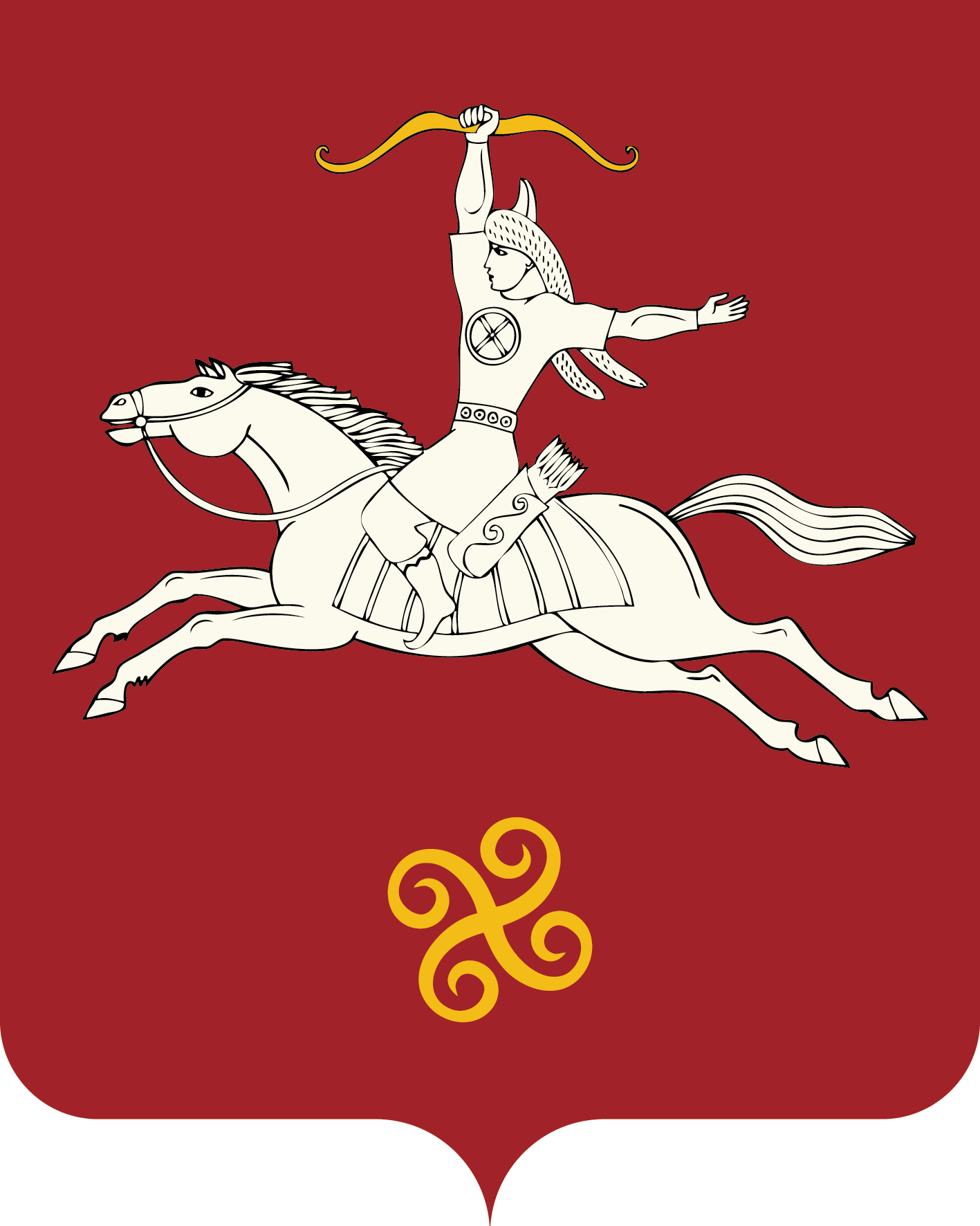 РЕСПУБЛИКА БАШКОРТОСТАНСОВЕТ СЕЛЬСКОГО ПОСЕЛЕНИЯ МУРСАЛИМКИНСКИЙ СЕЛЬСОВЕТМУНИЦИПАЛЬНОГО РАЙОНАСАЛАВАТСКИЙ РАЙОН Төзөлөш  урамы, 15 йорт, Мөрсәлим ауылы, 452485тел. (34777) 2-43-32, 2-43-65              ул. Строительная , д 15 ,           с. Мурсалимкино,  452485  тел. (34777) 2-43-32, 2-43-65	№ п/пАдрес (местоположение) объектаВид объекта недвижимости;тип движимого имуществаНаименование объекта учетаСведения о недвижимом имуществе Сведения о недвижимом имуществе Сведения о недвижимом имуществе 	№ п/пАдрес (местоположение) объектаВид объекта недвижимости;тип движимого имуществаНаименование объекта учетаОсновная характеристика объекта недвижимостиОсновная характеристика объекта недвижимостиОсновная характеристика объекта недвижимости	№ п/пАдрес (местоположение) объектаВид объекта недвижимости;тип движимого имуществаНаименование объекта учетаТип (площадь - для земельных участков, зданий, помещений; протяженность, объем, площадь, глубина залегания - для сооружений; протяженность, объем, площадь, глубина залегания согласно проектной документации - для объектов незавершенного строительства)Фактическое значение/Проектируемое значение (для объектов незавершенного строительства)Единица измерения (для площади - кв. м; для протяженности - м; для глубины залегания - м; для объема - куб. м)1234567_.с. ____________,  муниципального района Салаватский район 
Республики БашкортостанСведения о недвижимом имуществе Сведения о недвижимом имуществе Сведения о недвижимом имуществе Сведения о недвижимом имуществе Сведения о недвижимом имуществе Сведения о движимом имуществе Сведения о движимом имуществе Сведения о движимом имуществе Сведения о движимом имуществе Кадастровый номерКадастровый номерТехническое состояние объекта недвижимостиКатегория земельВид разрешенного использованияСведения о движимом имуществе Сведения о движимом имуществе Сведения о движимом имуществе Сведения о движимом имуществе НомерТип (кадастровый, условный, устаревший)Техническое состояние объекта недвижимостиКатегория земельВид разрешенного использованияГосударственный регистрационный знак (при наличии)Марка, модельГод выпускаСостав (принадлежности) имущества 8910111213141516Сведения о правообладателях и о правах третьих лиц на имуществоСведения о правообладателях и о правах третьих лиц на имуществоСведения о правообладателях и о правах третьих лиц на имуществоСведения о правообладателях и о правах третьих лиц на имуществоСведения о правообладателях и о правах третьих лиц на имуществоСведения о правообладателях и о правах третьих лиц на имуществоСведения о правообладателях и о правах третьих лиц на имуществоДля договоров аренды и безвозмездного пользованияДля договоров аренды и безвозмездного пользованияНаименование правообладателяНаличие ограниченного вещного права на имуществоИНН правообладателяКонтактный номер телефонаАдрес электронной почтыНаличие права аренды или права безвозмездного пользования на имуществоДата окончания срока действия договора (при наличии)Наименование правообладателяНаличие ограниченного вещного права на имуществоИНН правообладателяКонтактный номер телефонаАдрес электронной почты17181920212223Администрация сельского поселения8(__) ___________